EMEFEI_______________________________________________________NOME: ________________________________________________ 2º ANO DATA: _____/_____/_____                                                                                       DÉCIMA SEMANACIÊNCIASCLASSIFICAÇÃO DOS ANIMAIS. ANIMAIS DOMÉSTICOS: CONVIVEM COM AS PESSOAS.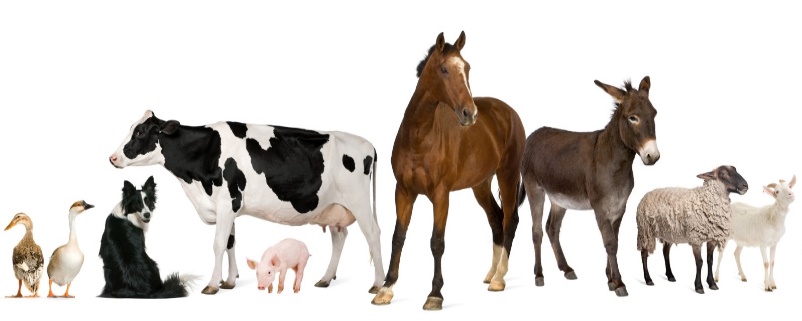 ANIMAIS SELVAGENS: VIVEM LIVRES NA NATUREZA. 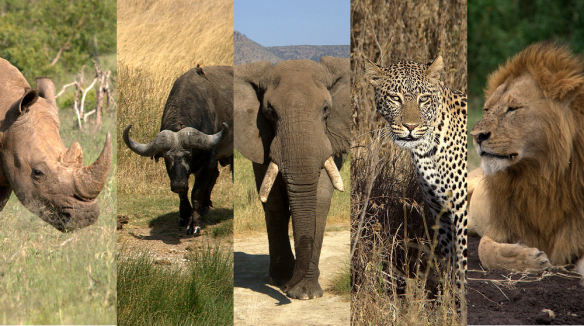 ANIMAIS TERRESTRES: VIVEM NA TERRA.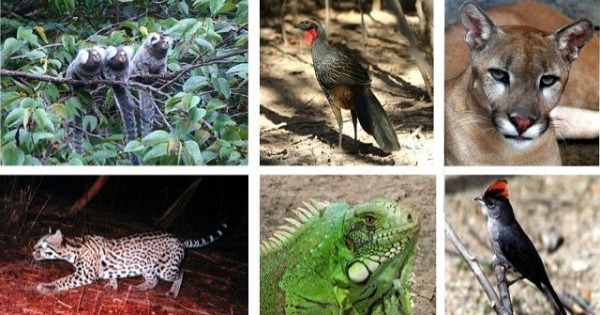 ANIMAIS AQUÁTICOS :VIVEM NA ÁGUA.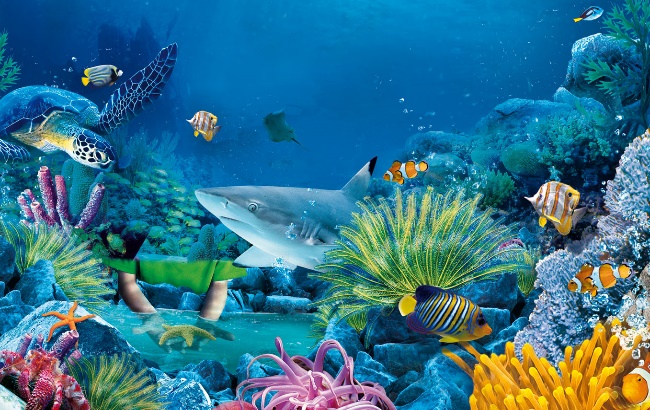 1) OBSERVE COM ATENÇÃO A CLASSIFICAÇÃO DOS ANIMAIS. DESENHE DOIS ANIMAIS DE CADA ESPÉCIE:2)  RESPONDA AS QUESTÕES ABAIXO: 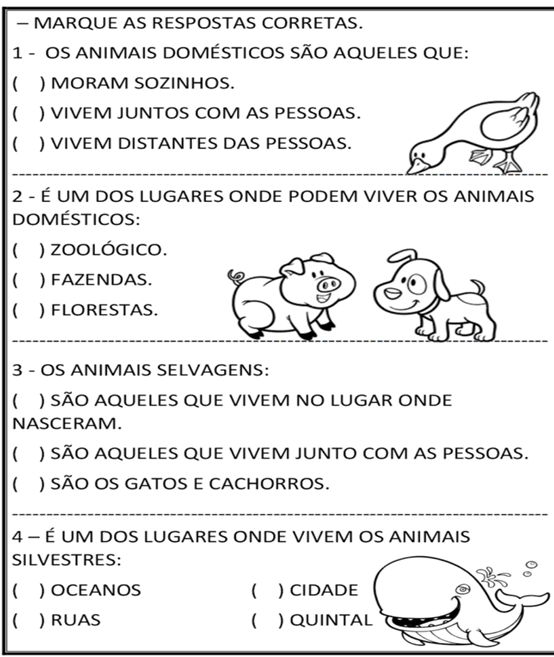 3 – Continue respondendo: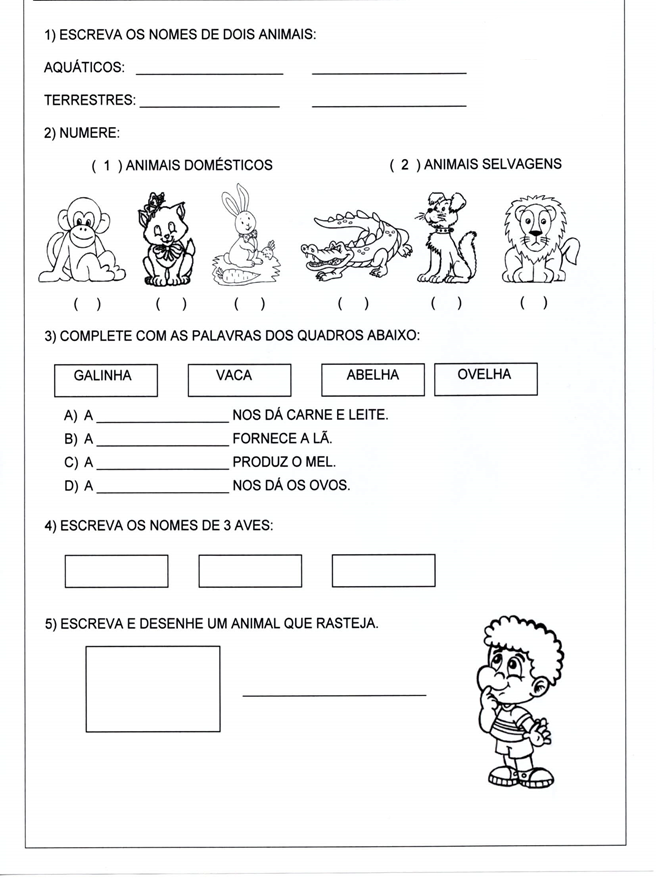 HISTÓRIAPROFISSÕES DO PASSADO: DESCUBRA QUAIS ERAM, JUNTAMENTE COM UM ADULTO.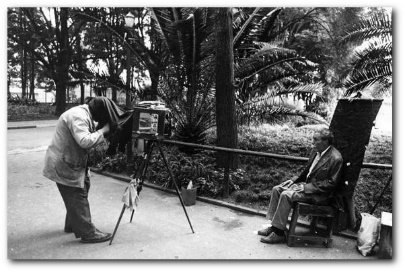 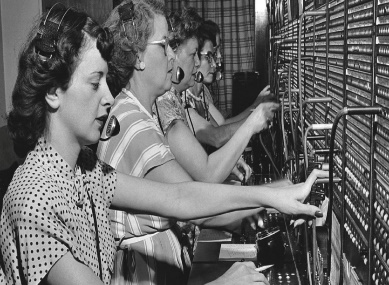 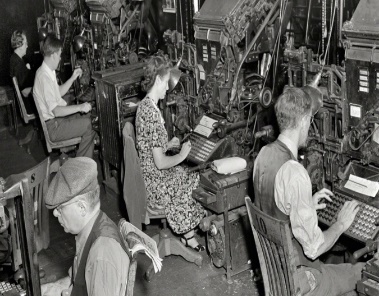 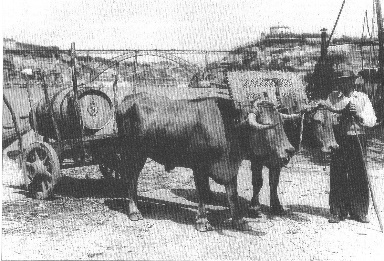 _____________       ________________2) EM SEU CADERNO ESCREVA O NOME DE 6 PROFISSÕES DO PRESENTE. 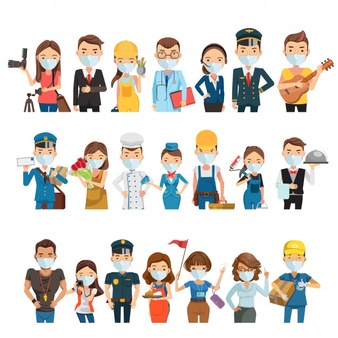  3) COPIE EM SEU CADERNO E NUMERE; NÃO PRECISA DESENHAR.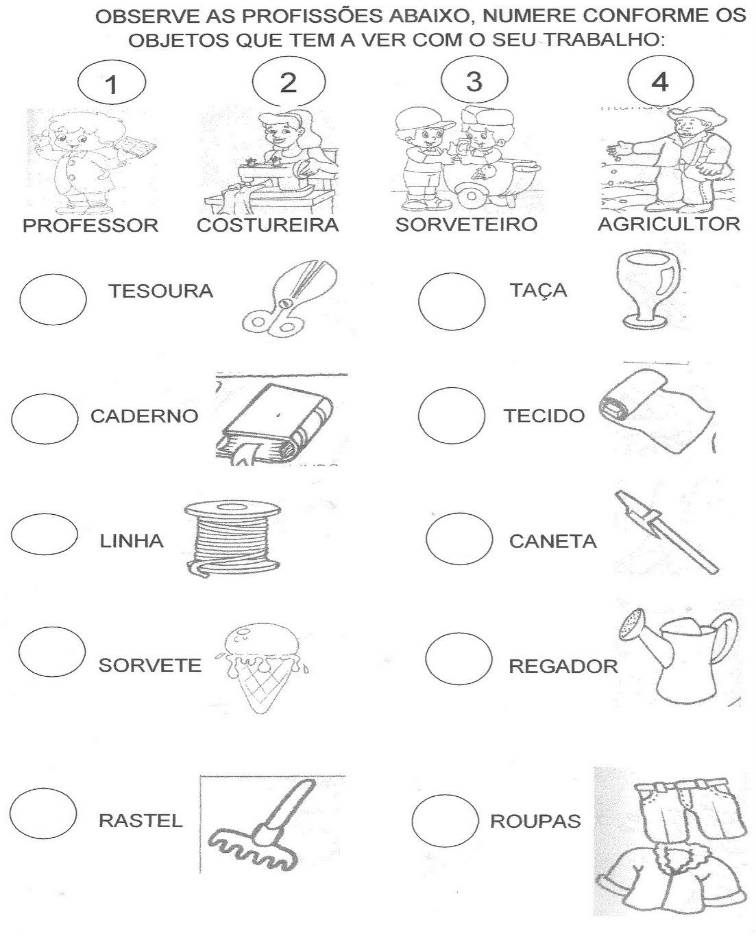 3) DESAFIO: QUAIS SERIAM AS PROFISSÕES DO FUTURO? 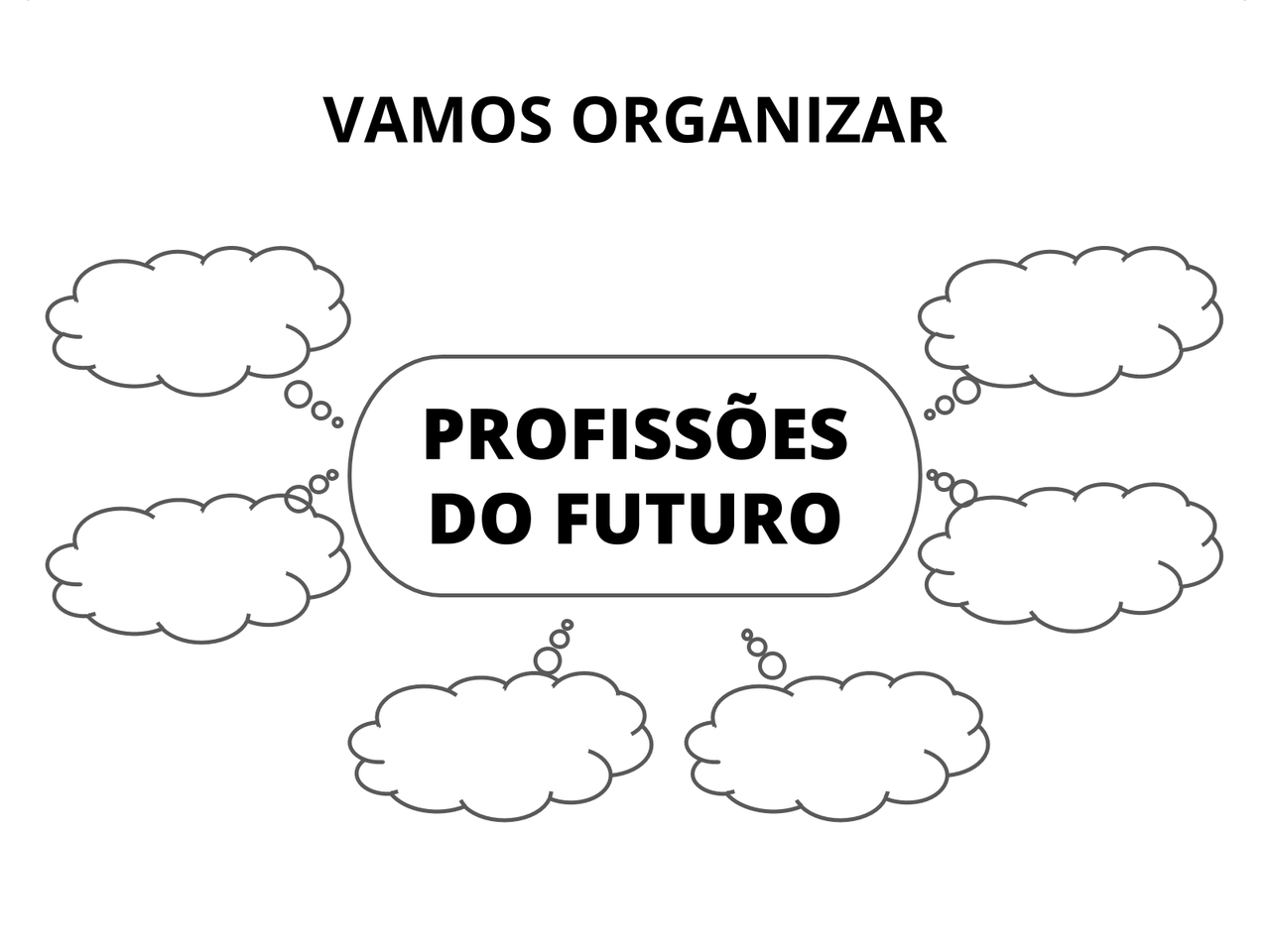 4) DESENHE EM SEU CADERNO, A PROFISSÃO QUE GOSTARIA DE TER.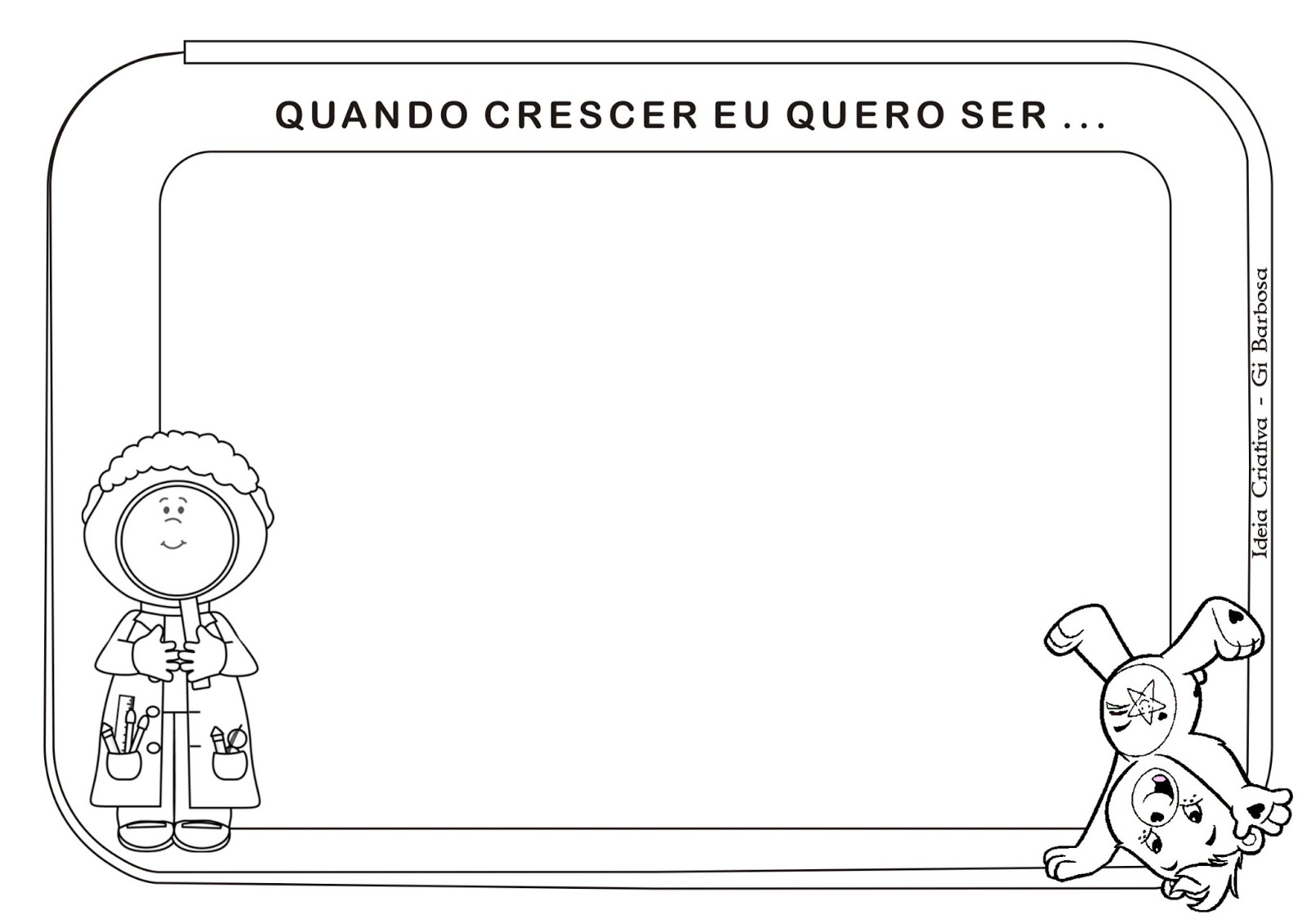 GEOGRAFIADIFERENTES PAISAGENS DE BOFETE: OBSERVE A TRANSFORMAÇÃO DO AMBIENTE ATRAVÉS DA AÇÃO DO HOMEM.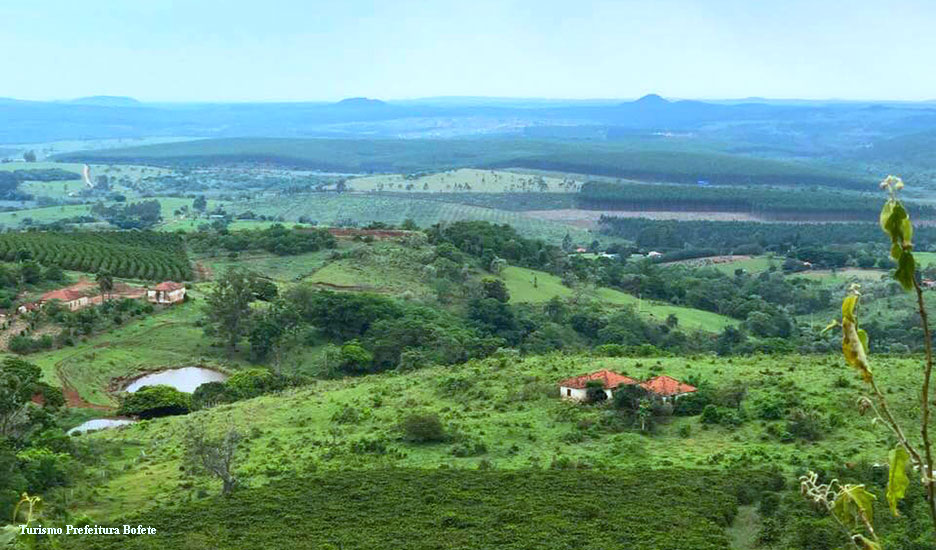 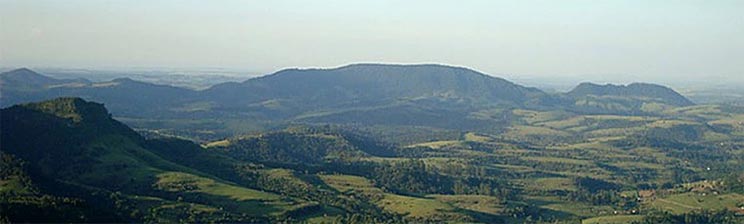 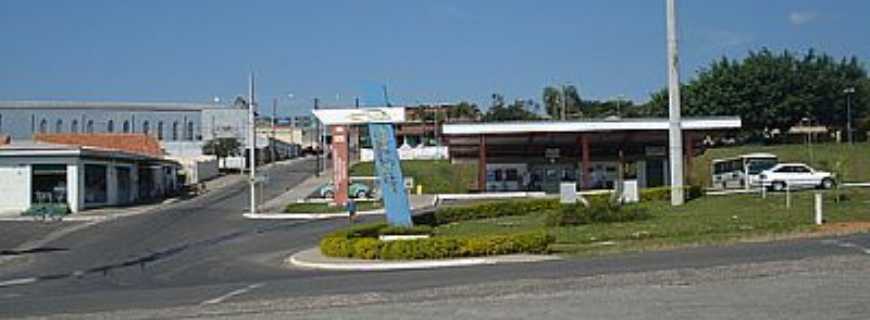 1- Observe a paisagem e faça o que se pede: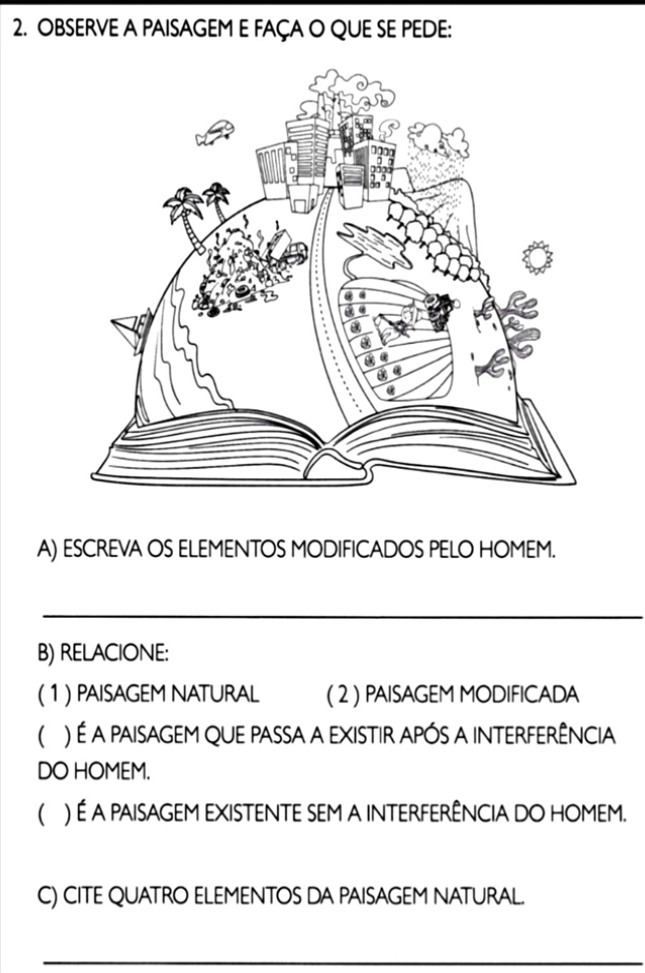 a) Escreva os elementos modificados pelo Homem __________________________________________________________________________b) relacione:1 paisagem natural 2 paisagem modificada(    ) É a paisagem que passa a existir após a interferência do Homem.(    ) É a paisagem existente sem a interferência do Homem.c) Cite 4 elementos da paisagem natural.1______________ 2________________ 3___________________4 ________________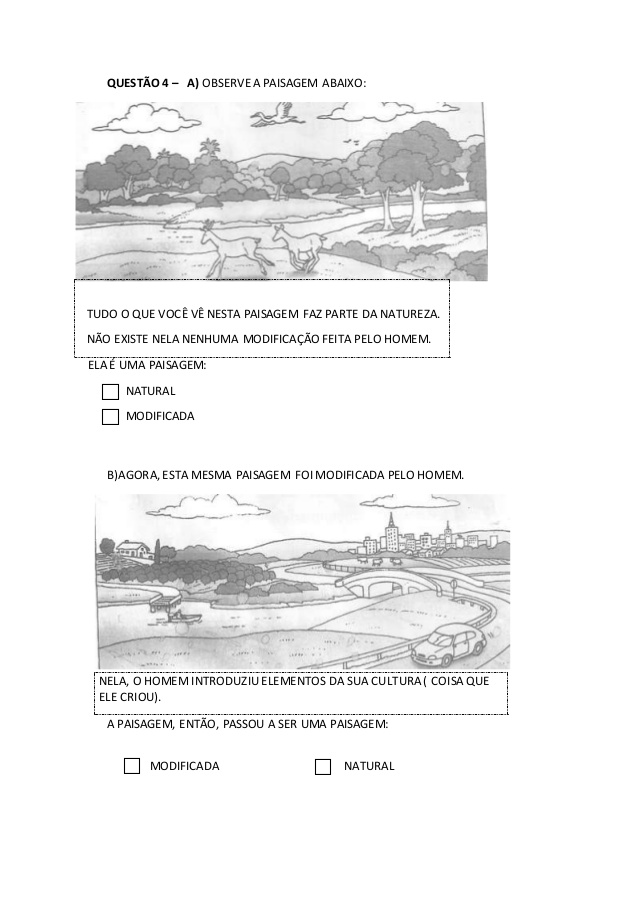 d) Observe a paisagem abaixo.Ela é uma paisagem:(   ) natural    (    ) modificada e) Esta mesma paisagem foi modificada pelo HomemA paisagem passou a ser (   ) modificada     (    ) naturalf) Observe a imagem ao lado e responda: 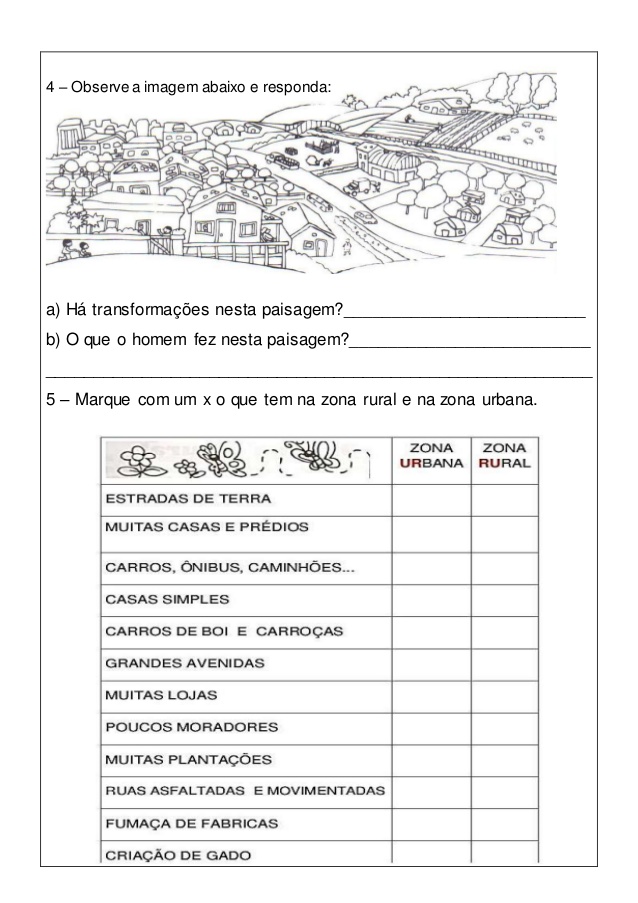 a) Há transformações nesta paisagem?_____________________________________b) O que o Homem fez nesta paisagem?_____________________________________ g) Marque com um X  classificando   zona rural ou zona urbana.EMEFEI_______________________________________________________NOME: ________________________________________________ 2º ANO DATA:_____/_____/_____                                                                                       DÉCIMA SEMANAATIVIDADE DE ARTE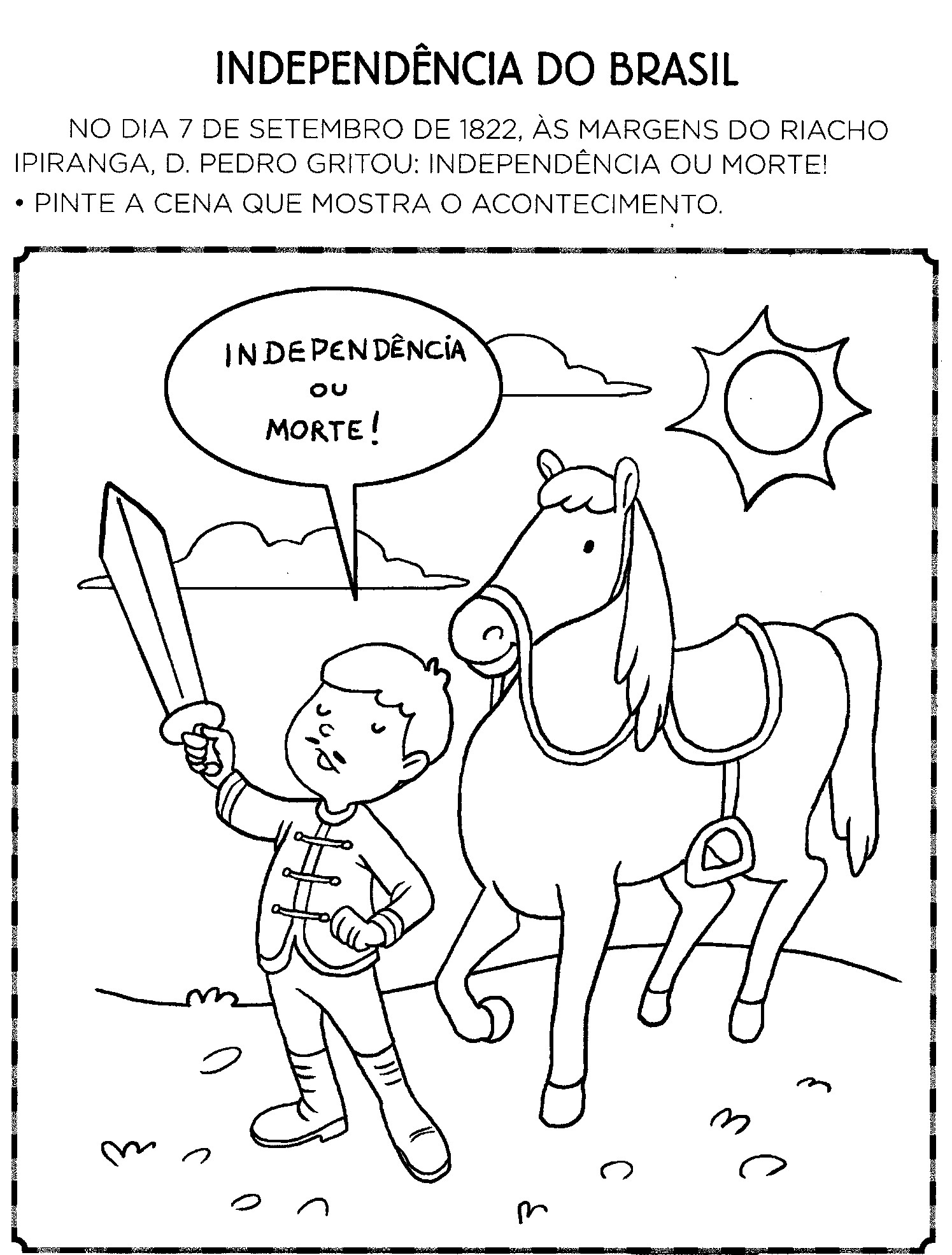 EMEFEI_______________________________________________________NOME: ________________________________________________ 2º ANO DATA:_____/_____/_____                                                                                       DÉCIMA SEMANAATIVIDADE DE EDUCAÇÃO FÍSICAAche o caminho livre até a Mônica chegar no Cascão e no Cebolinha riscando com um lápis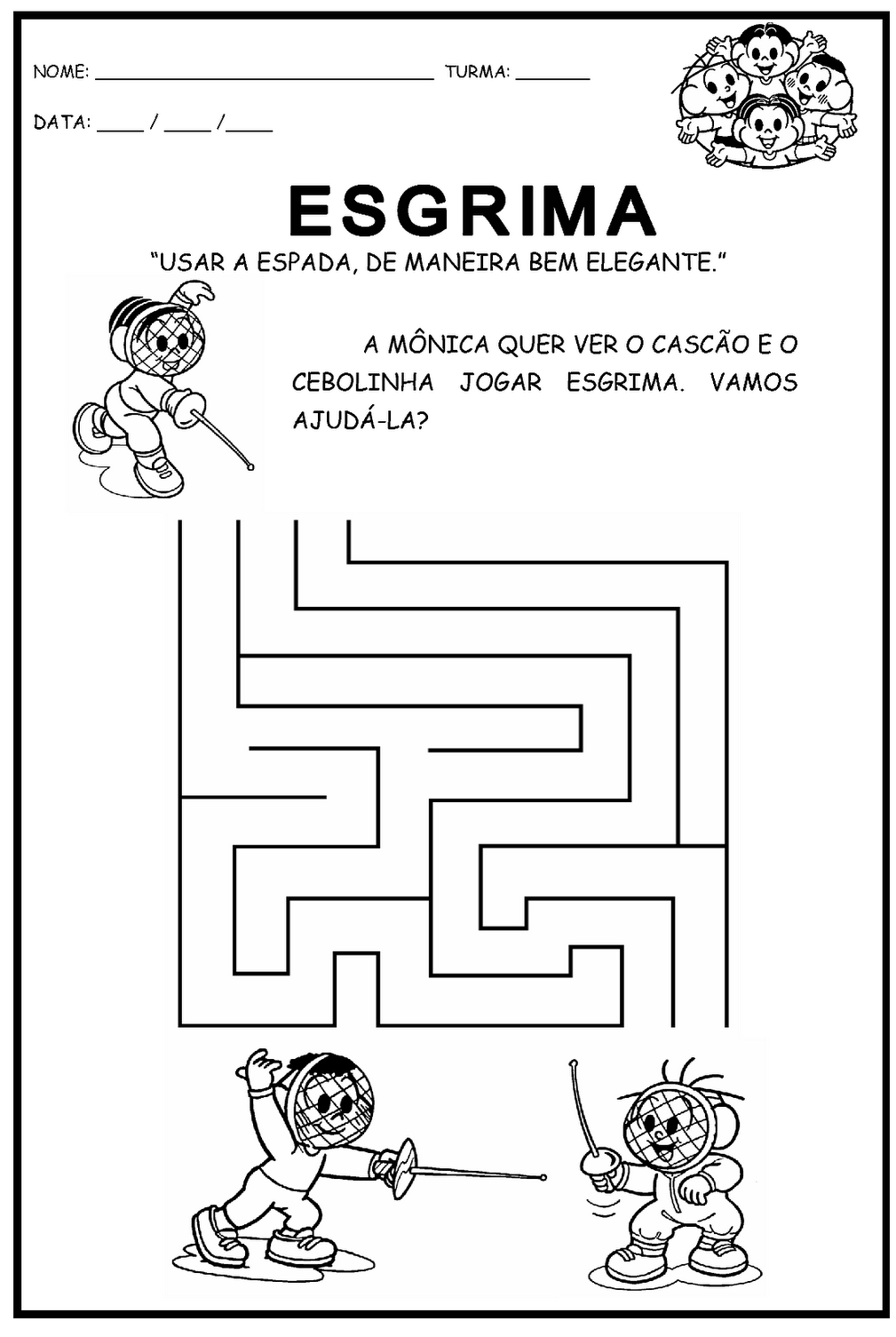 Tudo que você vê nessa paisagem faz parte da natureza. Não existe nela nenhuma modificação feita pelo Homem.Nela o Homem introduziu elementos de sua cultura (coisas que ele criou)